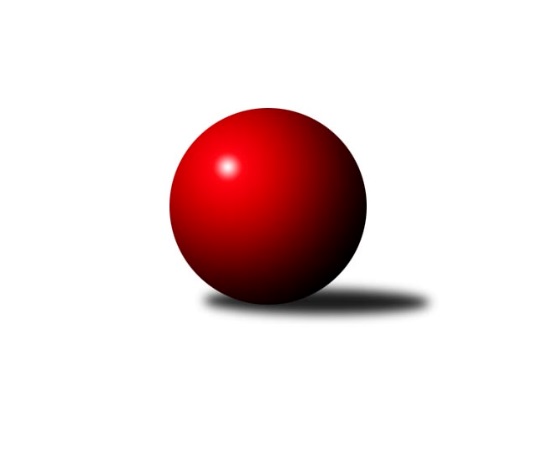 Č.9Ročník 2023/2024	12.11.2023Nejlepšího výkonu v tomto kole: 2489 dosáhlo družstvo: SK Rapid Praha Mistrovství Prahy 3 2023/2024Výsledky 9. kolaSouhrnný přehled výsledků:SK Uhelné sklady B	- SC Olympia Radotín B	7:1	2395:2232	9.0:3.0	7.11.TJ Sokol Praha-Vršovice C	- SK Žižkov Praha D	6:2	2339:2264	9.0:3.0	8.11.KK Velké Popovice B	- KK Konstruktiva Praha E	1:7	2275:2439	2.0:10.0	8.11.AC Sparta Praha C	- VSK ČVUT Praha B	6:2	2486:2392	8.0:4.0	8.11.SK Meteor Praha E	- SK Rapid Praha 		dohrávka		13.12.KK Slavia C	- TJ Astra Zahradní Město C		dohrávka		2.1.TJ Sokol Rudná D	- SK Uhelné sklady C		dohrávka		26.1.Tabulka družstev:	1.	SK Uhelné sklady B	9	7	0	2	48.5 : 23.5 	71.0 : 37.0 	 2394	14	2.	KK Konstruktiva Praha E	9	7	0	2	47.0 : 25.0 	63.0 : 45.0 	 2425	14	3.	AC Sparta Praha C	9	6	0	3	41.5 : 30.5 	61.0 : 47.0 	 2365	12	4.	SC Olympia Radotín B	9	5	1	3	35.0 : 37.0 	49.5 : 58.5 	 2360	11	5.	VSK ČVUT Praha B	8	5	0	3	39.0 : 25.0 	54.0 : 42.0 	 2384	10	6.	SK Žižkov Praha D	9	5	0	4	39.0 : 33.0 	57.5 : 50.5 	 2390	10	7.	SK Uhelné sklady C	6	4	1	1	33.0 : 15.0 	43.5 : 28.5 	 2349	9	8.	TJ Sokol Praha-Vršovice C	9	4	1	4	40.5 : 31.5 	57.0 : 51.0 	 2371	9	9.	SK Meteor Praha E	8	4	0	4	31.0 : 33.0 	46.5 : 49.5 	 2264	8	10.	TJ Sokol Rudná D	8	3	1	4	28.0 : 36.0 	43.0 : 53.0 	 2320	7	11.	SK Rapid Praha	8	2	0	6	25.5 : 38.5 	43.0 : 53.0 	 2249	4	12.	KK Slavia C	6	1	0	5	17.0 : 31.0 	35.5 : 36.5 	 2258	2	13.	TJ Astra Zahradní Město C	6	1	0	5	14.5 : 33.5 	22.5 : 49.5 	 2208	2	14.	KK Velké Popovice B	8	0	0	8	8.5 : 55.5 	25.0 : 71.0 	 2198	0Podrobné výsledky kola:	 SK Uhelné sklady B	2395	7:1	2232	SC Olympia Radotín B	Dana Školová	 	 206 	 245 		451 	 2:0 	 383 	 	188 	 195		Martin Šimek	Jiří Budil	 	 173 	 188 		361 	 1:1 	 339 	 	184 	 155		Vladimír Dvořák *1	Jiří Bendl	 	 184 	 209 		393 	 2:0 	 350 	 	175 	 175		Květa Dvořáková	Eva Kozáková	 	 215 	 188 		403 	 2:0 	 367 	 	192 	 175		Renáta Francová	Tomáš Novák	 	 190 	 188 		378 	 0:2 	 412 	 	216 	 196		Pavel Šimek	Pavel Černý	 	 200 	 209 		409 	 2:0 	 381 	 	186 	 195		Radek Paukrozhodčí:  Vedoucí družstevstřídání: *1 od 61. hodu Pavla ŠimkováNejlepší výkon utkání: 451 - Dana Školová	 TJ Sokol Praha-Vršovice C	2339	6:2	2264	SK Žižkov Praha D	Lukáš Pelánek	 	 193 	 184 		377 	 2:0 	 359 	 	176 	 183		Miloslava Žďárková	Miroslav Klabík	 	 195 	 180 		375 	 0:2 	 421 	 	202 	 219		Adam Vaněček	Luboš Kučera	 	 187 	 187 		374 	 1:1 	 391 	 	184 	 207		Tomáš Herman	Miroslav Kettner	 	 191 	 188 		379 	 2:0 	 349 	 	171 	 178		Václav Žďárek	Pavel Brož	 	 194 	 213 		407 	 2:0 	 364 	 	163 	 201		Jana Procházková	Karel Němeček	 	 208 	 219 		427 	 2:0 	 380 	 	179 	 201		Michal Truksarozhodčí:  Vedoucí družstevNejlepší výkon utkání: 427 - Karel Němeček	 KK Velké Popovice B	2275	1:7	2439	KK Konstruktiva Praha E	Jan Kratochvíl	 	 186 	 195 		381 	 0:2 	 429 	 	215 	 214		Zbyněk Lébl	Jana Kvardová	 	 186 	 192 		378 	 2:0 	 343 	 	159 	 184		František Vondráček *1	Jaroslav Pecka	 	 169 	 176 		345 	 0:2 	 425 	 	206 	 219		Stanislava Švindlová	Jaruška Havrdová	 	 190 	 209 		399 	 0:2 	 413 	 	199 	 214		Milan Perman	Ludmila Kaprová	 	 207 	 177 		384 	 0:2 	 433 	 	213 	 220		Libuše Zichová	Tomáš Vinš	 	 198 	 190 		388 	 0:2 	 396 	 	199 	 197		Bohumír Musilrozhodčí:  Vedoucí družstevstřídání: *1 od 46. hodu Jiřina BeranováNejlepší výkon utkání: 433 - Libuše Zichová	 AC Sparta Praha C	2486	6:2	2392	VSK ČVUT Praha B	Jiří Lankaš	 	 189 	 177 		366 	 0:2 	 482 	 	228 	 254		David Knoll	Martin Dubský	 	 221 	 234 		455 	 2:0 	 371 	 	185 	 186		Tomáš Kuneš	Stanislav Řádek	 	 190 	 215 		405 	 1:1 	 409 	 	201 	 208		Tomáš Rejpal	Kristina Řádková	 	 177 	 226 		403 	 2:0 	 349 	 	171 	 178		Jan Kosík	Tomáš Sůva	 	 193 	 241 		434 	 1:1 	 432 	 	203 	 229		Jiří Škoda	Jan Červenka	 	 207 	 216 		423 	 2:0 	 349 	 	183 	 166		Richard Stojanrozhodčí:  Vedoucí družstevNejlepší výkon utkání: 482 - David KnollPořadí jednotlivců:	jméno hráče	družstvo	celkem	plné	dorážka	chyby	poměr kuž.	Maximum	1.	Pavel Forman 	KK Slavia C	449.40	308.2	141.2	5.4	5/6	(472)	2.	Jiří Škoda 	VSK ČVUT Praha B	441.83	297.8	144.1	6.6	4/4	(480)	3.	Adam Vaněček 	SK Žižkov Praha D	440.92	306.0	134.9	5.4	4/4	(491)	4.	Libuše Zichová 	KK Konstruktiva Praha E	433.38	303.8	129.6	7.7	4/4	(451)	5.	David Knoll 	VSK ČVUT Praha B	432.17	299.3	132.9	6.8	4/4	(482)	6.	Martin Dubský 	AC Sparta Praha C	430.76	291.0	139.8	7.2	5/5	(469)	7.	Petra Šimková 	SC Olympia Radotín B	427.67	294.2	133.5	8.1	3/4	(459)	8.	Pavel Černý 	SK Uhelné sklady B	426.78	300.0	126.8	7.9	3/4	(457)	9.	Richard Glas 	VSK ČVUT Praha B	426.63	295.6	131.0	7.2	4/4	(465)	10.	Bohumír Musil 	KK Konstruktiva Praha E	426.22	297.3	128.9	7.9	3/4	(457)	11.	Zbyněk Lébl 	KK Konstruktiva Praha E	425.73	294.9	130.8	8.7	4/4	(443)	12.	Karel Němeček 	TJ Sokol Praha-Vršovice C	424.67	292.3	132.3	6.9	4/6	(485)	13.	Jiří Bendl 	SK Uhelné sklady B	420.70	293.1	127.6	5.5	4/4	(450)	14.	Jiří Kuděj 	SK Uhelné sklady C	419.17	282.0	137.2	6.3	2/2	(436)	15.	Zbyněk Sedlák 	SK Uhelné sklady B	415.50	298.9	116.6	10.8	4/4	(440)	16.	Martin Šimek 	SC Olympia Radotín B	414.33	282.9	131.4	8.5	4/4	(457)	17.	Dana Školová 	SK Uhelné sklady B	412.67	278.6	134.1	7.6	4/4	(451)	18.	Jindra Kafková 	SK Uhelné sklady C	412.25	292.3	120.0	8.5	2/2	(431)	19.	Tomáš Turnský 	TJ Astra Zahradní Město C	410.33	289.8	120.5	8.3	3/4	(423)	20.	Martin Podhola 	SK Rapid Praha 	409.56	280.8	128.8	6.5	3/3	(467)	21.	Tomáš Rybka 	KK Slavia C	406.33	279.0	127.3	9.8	6/6	(426)	22.	Bohumil Fojt 	SK Meteor Praha E	404.85	286.8	118.1	11.5	4/4	(462)	23.	Miloslava Žďárková 	SK Žižkov Praha D	404.75	283.3	121.5	11.7	4/4	(442)	24.	Jan Červenka 	AC Sparta Praha C	403.44	280.4	123.0	8.0	5/5	(453)	25.	Miroslav Kettner 	TJ Sokol Praha-Vršovice C	403.42	282.2	121.3	8.0	6/6	(442)	26.	Bohumil Bazika 	SK Uhelné sklady C	402.80	286.0	116.8	11.3	2/2	(419)	27.	Eva Kozáková 	SK Uhelné sklady B	402.50	287.8	114.7	9.6	3/4	(443)	28.	Jan Mařánek 	TJ Sokol Rudná D	402.25	287.9	114.4	11.6	4/5	(422)	29.	Radek Pauk 	SC Olympia Radotín B	401.96	290.5	111.5	11.5	4/4	(443)	30.	Jaruška Havrdová 	KK Velké Popovice B	401.17	281.0	120.1	9.8	5/5	(442)	31.	Stanislava Švindlová 	KK Konstruktiva Praha E	401.08	287.4	113.7	11.0	4/4	(426)	32.	Lubomír Čech 	SK Žižkov Praha D	399.67	282.3	117.3	10.9	3/4	(409)	33.	Lukáš Pelánek 	TJ Sokol Praha-Vršovice C	399.67	284.9	114.8	12.3	5/6	(442)	34.	Milan Perman 	KK Konstruktiva Praha E	398.50	285.1	113.4	9.5	4/4	(413)	35.	Miroslav Klabík 	TJ Sokol Praha-Vršovice C	397.50	280.9	116.7	9.4	5/6	(438)	36.	František Tureček 	TJ Sokol Rudná D	397.23	275.3	122.0	10.8	5/5	(454)	37.	Stanislav Řádek 	AC Sparta Praha C	397.00	286.4	110.6	9.0	5/5	(440)	38.	Zdeněk Mora 	TJ Sokol Rudná D	395.21	290.2	105.0	13.3	4/5	(436)	39.	Tomáš Sůva 	AC Sparta Praha C	395.00	275.9	119.1	10.8	5/5	(434)	40.	Michal Truksa 	SK Žižkov Praha D	395.00	283.0	112.0	13.8	3/4	(418)	41.	Tomáš Rejpal 	VSK ČVUT Praha B	394.83	281.2	113.7	12.6	4/4	(424)	42.	Pavel Šimek 	SC Olympia Radotín B	394.79	279.5	115.3	11.5	4/4	(412)	43.	Antonín Tůma 	SK Rapid Praha 	391.39	271.4	119.9	10.8	3/3	(465)	44.	Miroslava Martincová 	SK Meteor Praha E	390.40	278.2	112.2	12.0	4/4	(433)	45.	Michal Vorlíček 	KK Slavia C	390.20	269.4	120.8	9.8	5/6	(444)	46.	Petr Zelenka 	TJ Sokol Rudná D	389.50	281.0	108.5	13.8	4/5	(409)	47.	Milan Mrvík 	TJ Astra Zahradní Město C	388.50	284.2	104.3	12.1	4/4	(421)	48.	Pavel Brož 	TJ Sokol Praha-Vršovice C	388.42	279.9	108.5	11.8	4/6	(416)	49.	Lidmila Fořtová 	KK Slavia C	388.00	269.3	118.8	11.0	4/6	(438)	50.	Pavel Kratochvíl 	TJ Astra Zahradní Město C	386.22	271.7	114.6	8.6	3/4	(432)	51.	Ludmila Kaprová 	KK Velké Popovice B	386.10	267.0	119.1	10.5	5/5	(423)	52.	Tomáš Vinš 	KK Velké Popovice B	384.90	280.4	104.5	13.3	5/5	(426)	53.	Antonín Knobloch 	SK Uhelné sklady C	384.88	282.9	102.0	15.8	2/2	(417)	54.	Josef Pokorný 	SK Rapid Praha 	384.11	271.4	112.7	8.7	3/3	(442)	55.	Renáta Francová 	SC Olympia Radotín B	384.11	276.7	107.4	14.1	3/4	(416)	56.	Jiří Hofman 	SK Rapid Praha 	383.80	285.9	97.9	12.5	2/3	(444)	57.	Karel Novotný 	TJ Sokol Rudná D	381.88	281.4	100.5	16.0	4/5	(416)	58.	Pavla Šimková 	SC Olympia Radotín B	381.56	275.6	105.9	10.9	3/4	(416)	59.	Petra Grulichová 	SK Meteor Praha E	381.00	274.1	106.9	10.3	4/4	(424)	60.	Květa Dvořáková 	SC Olympia Radotín B	380.50	275.0	105.5	11.5	3/4	(427)	61.	Michal Mičo 	SK Meteor Praha E	376.92	273.1	103.8	14.1	3/4	(423)	62.	Martin Povolný 	SK Meteor Praha E	376.00	277.8	98.3	13.1	4/4	(397)	63.	Luboš Kučera 	TJ Sokol Praha-Vršovice C	375.89	270.3	105.6	12.7	6/6	(405)	64.	Daniel Volf 	TJ Astra Zahradní Město C	375.83	277.0	98.8	11.7	4/4	(394)	65.	Martin Berezněv 	TJ Sokol Rudná D	374.25	279.5	94.8	15.9	4/5	(409)	66.	Jana Procházková 	SK Žižkov Praha D	374.04	268.0	106.0	13.9	4/4	(418)	67.	Milan Drhovský 	TJ Sokol Rudná D	373.67	272.1	101.6	14.8	4/5	(410)	68.	Václav Žďárek 	SK Žižkov Praha D	373.22	277.0	96.2	12.8	3/4	(416)	69.	Tomáš Kuneš 	VSK ČVUT Praha B	371.92	272.5	99.4	16.2	4/4	(407)	70.	Jiří Budil 	SK Uhelné sklady B	371.50	277.4	94.1	13.8	3/4	(389)	71.	Petr Švenda 	SK Rapid Praha 	370.50	276.5	94.0	15.8	2/3	(396)	72.	Jiří Lankaš 	AC Sparta Praha C	369.06	268.8	100.3	13.3	4/5	(410)	73.	Kristina Řádková 	AC Sparta Praha C	367.00	272.3	94.8	14.3	4/5	(403)	74.	Karel Bernat 	KK Slavia C	366.40	270.2	96.2	17.4	5/6	(385)	75.	Michal Rett 	KK Slavia C	362.20	252.8	109.4	13.4	5/6	(397)	76.	Roman Mrvík 	TJ Astra Zahradní Město C	360.22	273.6	86.7	13.2	3/4	(373)	77.	Jan Kosík 	VSK ČVUT Praha B	354.50	259.3	95.2	19.3	3/4	(420)	78.	Jana Kvardová 	KK Velké Popovice B	352.60	257.6	95.0	15.3	5/5	(378)	79.	Miloš Endrle 	SK Uhelné sklady B	351.67	269.8	81.8	17.8	3/4	(383)	80.	Petr Valta 	SK Rapid Praha 	348.42	260.5	87.9	15.5	3/3	(411)	81.	Renata Antonů 	SK Uhelné sklady C	340.50	256.5	84.0	15.8	2/2	(345)	82.	Jan Kratochvíl 	KK Velké Popovice B	340.38	255.3	85.0	18.8	4/5	(381)	83.	Vojtěch Roubal 	SK Rapid Praha 	338.50	255.5	83.0	16.0	2/3	(378)	84.	Jana Fojtová 	SK Meteor Praha E	322.78	245.3	77.4	20.3	3/4	(382)	85.	Jaroslav Pecka 	KK Velké Popovice B	321.23	247.4	73.8	23.2	5/5	(356)	86.	Jan Seidl 	TJ Astra Zahradní Město C	307.33	238.0	69.3	24.3	3/4	(335)		Pavla Hřebejková 	SK Žižkov Praha D	445.00	298.0	147.0	5.0	1/4	(445)		Barbora Králová 	SK Žižkov Praha D	438.00	312.0	126.0	11.0	1/4	(438)		Jiří Tencar 	VSK ČVUT Praha B	422.67	298.0	124.7	11.8	2/4	(447)		Tomáš Bek 	KK Velké Popovice B	419.00	289.0	130.0	8.0	1/5	(419)		Tomáš Novotný 	TJ Sokol Rudná D	409.00	289.5	119.5	10.0	2/5	(432)		Tomáš Herman 	SK Žižkov Praha D	406.70	281.9	124.8	9.7	2/4	(452)		Miroslav Plachý 	SK Uhelné sklady C	401.00	274.3	126.7	6.3	1/2	(407)		Richard Stojan 	VSK ČVUT Praha B	399.50	275.5	124.0	9.0	1/4	(450)		Přemysl Jonák 	KK Slavia C	394.00	291.0	103.0	9.0	1/6	(394)		Daniela Daňková 	SK Uhelné sklady C	393.50	280.0	113.5	8.5	1/2	(405)		Libor Sýkora 	TJ Sokol Praha-Vršovice C	390.33	279.7	110.7	10.7	3/6	(405)		Jana Dušková 	SK Uhelné sklady C	389.25	273.3	116.0	6.5	1/2	(409)		Zuzana Edlmannová 	SK Meteor Praha E	387.25	299.5	87.8	17.4	2/4	(439)		Josef Novotný 	TJ Sokol Praha-Vršovice C	384.44	282.6	101.9	12.7	3/6	(426)		Jaroslav Klíma 	SK Uhelné sklady C	384.00	265.0	119.0	8.0	1/2	(384)		Nikola Zuzánková 	KK Slavia C	383.67	284.3	99.3	12.7	3/6	(416)		Marek Tichý 	TJ Astra Zahradní Město C	383.00	270.0	113.0	8.0	1/4	(383)		Jitka Kudějová 	SK Uhelné sklady C	383.00	270.0	113.0	10.0	1/2	(383)		Tomáš Novák 	SK Uhelné sklady B	382.00	274.2	107.8	12.5	2/4	(389)		Jiřina Beranová 	KK Konstruktiva Praha E	379.50	276.3	103.3	12.6	2/4	(405)		Tomáš Sysala 	AC Sparta Praha C	379.42	273.3	106.2	10.6	3/5	(390)		Eliška Fialová 	KK Konstruktiva Praha E	378.50	277.5	101.0	14.5	2/4	(387)		Michal Majer 	TJ Sokol Rudná D	375.67	268.8	106.8	14.7	2/5	(408)		Jaroslav Mařánek 	TJ Sokol Rudná D	375.00	260.0	115.0	10.0	1/5	(375)		František Vondráček 	KK Konstruktiva Praha E	373.13	266.4	106.8	14.1	2/4	(392)		Miloš Dudek 	SC Olympia Radotín B	373.00	262.0	111.0	14.0	1/4	(373)		Vladimír Dvořák 	SC Olympia Radotín B	371.17	267.7	103.5	14.2	2/4	(423)		Milan Lukeš 	TJ Sokol Praha-Vršovice C	371.00	265.0	106.0	14.0	1/6	(371)		Olga Brožová 	SK Uhelné sklady B	370.25	271.5	98.8	15.8	2/4	(379)		Martin Smetana 	SK Meteor Praha E	369.50	271.5	98.0	13.8	2/4	(383)		František Pudil 	SK Rapid Praha 	368.75	265.8	103.0	16.8	1/3	(392)		Vlasta Nováková 	SK Uhelné sklady C	360.00	266.0	94.0	13.0	1/2	(360)		Radek Fiala 	TJ Astra Zahradní Město C	353.00	250.0	103.0	9.0	1/4	(353)		Radek Mora 	TJ Sokol Rudná D	347.00	261.0	86.0	26.0	1/5	(347)		Filip Veselý 	TJ Astra Zahradní Město C	346.50	264.0	82.5	17.5	2/4	(353)		Petr Katz 	SK Žižkov Praha D	339.00	250.0	89.0	20.0	1/4	(339)		Jana Beková 	KK Velké Popovice B	339.00	260.0	79.0	23.0	1/5	(339)		Petr Kopecký 	TJ Astra Zahradní Město C	316.25	237.5	78.8	19.3	2/4	(336)		Tomáš King 	VSK ČVUT Praha B	314.50	232.8	81.8	22.6	2/4	(330)		František Havlík 	SK Žižkov Praha D	308.00	221.0	87.0	25.0	1/4	(308)		Petr Kuděj 	SK Uhelné sklady C	298.00	221.0	77.0	17.0	1/2	(298)		Michal Fořt 	KK Slavia C	171.00	135.0	36.0	12.0	1/6	(171)Sportovně technické informace:Starty náhradníků:registrační číslo	jméno a příjmení 	datum startu 	družstvo	číslo startu
Hráči dopsaní na soupisku:registrační číslo	jméno a příjmení 	datum startu 	družstvo	Program dalšího kola:10. kolo13.11.2023	po	17:00	SK Rapid Praha  - KK Slavia C	14.11.2023	út	17:30	SK Uhelné sklady C - TJ Sokol Praha-Vršovice C	15.11.2023	st	18:30	KK Konstruktiva Praha E - TJ Sokol Rudná D	15.11.2023	st	19:30	AC Sparta Praha C - SK Uhelné sklady B	16.11.2023	čt	17:00	SC Olympia Radotín B - SK Meteor Praha E	16.11.2023	čt	17:30	TJ Astra Zahradní Město C - KK Velké Popovice B	16.11.2023	čt	17:30	VSK ČVUT Praha B - SK Žižkov Praha D	Nejlepší šestka kola - absolutněNejlepší šestka kola - absolutněNejlepší šestka kola - absolutněNejlepší šestka kola - absolutněNejlepší šestka kola - dle průměru kuželenNejlepší šestka kola - dle průměru kuželenNejlepší šestka kola - dle průměru kuželenNejlepší šestka kola - dle průměru kuželenNejlepší šestka kola - dle průměru kuželenPočetJménoNázev týmuVýkonPočetJménoNázev týmuPrůměr (%)Výkon3xDavid KnollČVUT Praha B4821xJan MařánekRudná D119.94731xJan MařánekRudná D4732xDavid KnollČVUT Praha B119.274821xMiroslava MartincováMeteor E4691xJiří KudějUS Praha C118.124662xJiří KudějUS Praha C4662xDana ŠkolováUS B118.124513xMartin DubskýSparta C4552xMiroslava MartincováMeteor E116.914691xDana ŠkolováUS B4512xKarel NěmečekVršovice C113.28427